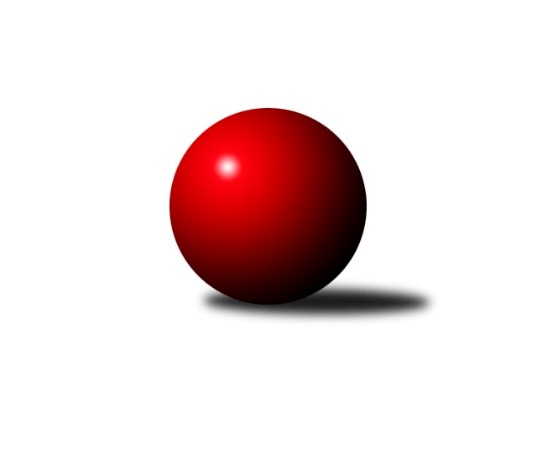 Č.25Ročník 2017/2018	16.5.2024 Mistrovství Prahy 1 2017/2018Statistika 25. kolaTabulka družstev:		družstvo	záp	výh	rem	proh	skore	sety	průměr	body	plné	dorážka	chyby	1.	TJ Praga Praha A	25	19	1	5	140.5 : 59.5 	(188.5 : 111.5)	2522	39	1738	785	35	2.	TJ Sokol Rudná A	25	17	0	8	115.5 : 84.5 	(153.5 : 146.5)	2449	34	1721	727	53.9	3.	TJ Astra Zahradní Město A	25	15	2	8	120.0 : 80.0 	(165.0 : 135.0)	2465	32	1720	745	42.6	4.	KK Slavoj Praha C	25	14	2	9	118.5 : 81.5 	(168.5 : 131.5)	2452	30	1702	749	38.2	5.	KK Konstruktiva Praha  C	25	14	1	10	114.5 : 85.5 	(164.5 : 135.5)	2475	29	1715	760	37	6.	SK Uhelné sklady Praha A	25	14	0	11	107.5 : 92.5 	(154.0 : 146.0)	2419	28	1699	719	43.5	7.	Sokol Kobylisy A	25	12	1	12	101.5 : 98.5 	(158.0 : 142.0)	2427	25	1697	730	43.5	8.	SK Meteor Praha A	25	12	1	12	97.0 : 103.0 	(149.0 : 151.0)	2382	25	1678	704	43.2	9.	VŠTJ FS Praha A	25	12	1	12	95.0 : 105.0 	(154.0 : 146.0)	2438	25	1697	741	42.2	10.	SK Sokol Žižkov Praha B	25	11	1	13	93.0 : 107.0 	(151.0 : 149.0)	2426	23	1691	735	39.4	11.	TJ Sokol Rudná B	25	9	1	15	85.5 : 114.5 	(128.0 : 172.0)	2389	19	1695	695	55.8	12.	PSK Union Praha B	25	9	0	16	80.5 : 119.5 	(132.5 : 167.5)	2357	18	1679	678	44.1	13.	SK Uhelné sklady Praha B	25	7	0	18	70.0 : 130.0 	(115.0 : 185.0)	2357	14	1659	698	46	14.	SK Sokol Žižkov Praha C	25	4	1	20	61.0 : 139.0 	(118.5 : 181.5)	2338	9	1644	694	50.6Tabulka doma:		družstvo	záp	výh	rem	proh	skore	sety	průměr	body	maximum	minimum	1.	TJ Praga Praha A	13	12	0	1	81.0 : 23.0 	(105.0 : 51.0)	2531	24	2592	2426	2.	KK Konstruktiva Praha  C	13	11	0	2	79.0 : 25.0 	(105.0 : 51.0)	2600	22	2652	2496	3.	KK Slavoj Praha C	13	10	2	1	73.0 : 31.0 	(95.5 : 60.5)	2617	22	2739	2503	4.	SK Meteor Praha A	12	10	0	2	63.5 : 32.5 	(87.0 : 57.0)	2598	20	2670	2528	5.	SK Uhelné sklady Praha A	12	10	0	2	62.0 : 34.0 	(86.0 : 58.0)	2407	20	2489	2318	6.	TJ Astra Zahradní Město A	13	9	2	2	71.0 : 33.0 	(94.5 : 61.5)	2503	20	2612	2425	7.	VŠTJ FS Praha A	12	9	1	2	61.0 : 35.0 	(87.0 : 57.0)	2572	19	2648	2534	8.	Sokol Kobylisy A	12	9	1	2	60.0 : 36.0 	(90.0 : 54.0)	2354	19	2426	2263	9.	TJ Sokol Rudná A	12	9	0	3	57.0 : 39.0 	(73.0 : 71.0)	2391	18	2503	2225	10.	PSK Union Praha B	13	9	0	4	61.5 : 42.5 	(85.5 : 70.5)	2372	18	2469	2307	11.	TJ Sokol Rudná B	13	8	0	5	58.5 : 45.5 	(76.0 : 80.0)	2338	16	2426	2256	12.	SK Sokol Žižkov Praha B	12	7	0	5	52.0 : 44.0 	(75.5 : 68.5)	2535	14	2650	2472	13.	SK Uhelné sklady Praha B	12	7	0	5	50.5 : 45.5 	(66.5 : 77.5)	2387	14	2490	2291	14.	SK Sokol Žižkov Praha C	13	4	0	9	41.0 : 63.0 	(68.0 : 88.0)	2472	8	2610	2316Tabulka venku:		družstvo	záp	výh	rem	proh	skore	sety	průměr	body	maximum	minimum	1.	TJ Sokol Rudná A	13	8	0	5	58.5 : 45.5 	(80.5 : 75.5)	2449	16	2615	2254	2.	TJ Praga Praha A	12	7	1	4	59.5 : 36.5 	(83.5 : 60.5)	2522	15	2686	2417	3.	TJ Astra Zahradní Město A	12	6	0	6	49.0 : 47.0 	(70.5 : 73.5)	2460	12	2611	2321	4.	SK Sokol Žižkov Praha B	13	4	1	8	41.0 : 63.0 	(75.5 : 80.5)	2428	9	2554	2057	5.	KK Slavoj Praha C	12	4	0	8	45.5 : 50.5 	(73.0 : 71.0)	2450	8	2643	2208	6.	SK Uhelné sklady Praha A	13	4	0	9	45.5 : 58.5 	(68.0 : 88.0)	2424	8	2606	2278	7.	KK Konstruktiva Praha  C	12	3	1	8	35.5 : 60.5 	(59.5 : 84.5)	2461	7	2734	2314	8.	Sokol Kobylisy A	13	3	0	10	41.5 : 62.5 	(68.0 : 88.0)	2435	6	2606	2263	9.	VŠTJ FS Praha A	13	3	0	10	34.0 : 70.0 	(67.0 : 89.0)	2438	6	2576	2282	10.	SK Meteor Praha A	13	2	1	10	33.5 : 70.5 	(62.0 : 94.0)	2358	5	2474	2237	11.	TJ Sokol Rudná B	12	1	1	10	27.0 : 69.0 	(52.0 : 92.0)	2384	3	2592	2260	12.	SK Sokol Žižkov Praha C	12	0	1	11	20.0 : 76.0 	(50.5 : 93.5)	2337	1	2586	1902	13.	PSK Union Praha B	12	0	0	12	19.0 : 77.0 	(47.0 : 97.0)	2355	0	2556	2254	14.	SK Uhelné sklady Praha B	13	0	0	13	19.5 : 84.5 	(48.5 : 107.5)	2359	0	2518	2098Tabulka podzimní části:		družstvo	záp	výh	rem	proh	skore	sety	průměr	body	doma	venku	1.	KK Slavoj Praha C	13	10	0	3	70.0 : 34.0 	(95.0 : 61.0)	2525	20 	6 	0 	0 	4 	0 	3	2.	TJ Praga Praha A	13	9	1	3	69.5 : 34.5 	(99.0 : 57.0)	2497	19 	7 	0 	0 	2 	1 	3	3.	TJ Astra Zahradní Město A	13	9	1	3	67.5 : 36.5 	(87.0 : 69.0)	2483	19 	5 	1 	0 	4 	0 	3	4.	TJ Sokol Rudná A	13	8	0	5	59.0 : 45.0 	(80.0 : 76.0)	2426	16 	5 	0 	2 	3 	0 	3	5.	VŠTJ FS Praha A	13	7	1	5	53.0 : 51.0 	(83.0 : 73.0)	2423	15 	5 	1 	1 	2 	0 	4	6.	SK Meteor Praha A	13	7	1	5	53.0 : 51.0 	(75.0 : 81.0)	2389	15 	6 	0 	1 	1 	1 	4	7.	SK Uhelné sklady Praha A	13	7	0	6	54.5 : 49.5 	(82.0 : 74.0)	2416	14 	6 	0 	1 	1 	0 	5	8.	KK Konstruktiva Praha  C	13	6	1	6	55.0 : 49.0 	(76.0 : 80.0)	2462	13 	4 	0 	2 	2 	1 	4	9.	Sokol Kobylisy A	13	6	1	6	52.5 : 51.5 	(82.5 : 73.5)	2401	13 	6 	1 	0 	0 	0 	6	10.	SK Sokol Žižkov Praha B	13	6	0	7	49.0 : 55.0 	(79.5 : 76.5)	2447	12 	4 	0 	2 	2 	0 	5	11.	PSK Union Praha B	13	5	0	8	44.5 : 59.5 	(70.0 : 86.0)	2378	10 	5 	0 	1 	0 	0 	7	12.	TJ Sokol Rudná B	13	4	0	9	38.5 : 65.5 	(68.5 : 87.5)	2369	8 	3 	0 	3 	1 	0 	6	13.	SK Uhelné sklady Praha B	13	2	0	11	32.0 : 72.0 	(57.5 : 98.5)	2369	4 	2 	0 	5 	0 	0 	6	14.	SK Sokol Žižkov Praha C	13	2	0	11	30.0 : 74.0 	(57.0 : 99.0)	2340	4 	2 	0 	4 	0 	0 	7Tabulka jarní části:		družstvo	záp	výh	rem	proh	skore	sety	průměr	body	doma	venku	1.	TJ Praga Praha A	12	10	0	2	71.0 : 25.0 	(89.5 : 54.5)	2542	20 	5 	0 	1 	5 	0 	1 	2.	TJ Sokol Rudná A	12	9	0	3	56.5 : 39.5 	(73.5 : 70.5)	2469	18 	4 	0 	1 	5 	0 	2 	3.	KK Konstruktiva Praha  C	12	8	0	4	59.5 : 36.5 	(88.5 : 55.5)	2493	16 	7 	0 	0 	1 	0 	4 	4.	SK Uhelné sklady Praha A	12	7	0	5	53.0 : 43.0 	(72.0 : 72.0)	2416	14 	4 	0 	1 	3 	0 	4 	5.	TJ Astra Zahradní Město A	12	6	1	5	52.5 : 43.5 	(78.0 : 66.0)	2447	13 	4 	1 	2 	2 	0 	3 	6.	Sokol Kobylisy A	12	6	0	6	49.0 : 47.0 	(75.5 : 68.5)	2430	12 	3 	0 	2 	3 	0 	4 	7.	TJ Sokol Rudná B	12	5	1	6	47.0 : 49.0 	(59.5 : 84.5)	2390	11 	5 	0 	2 	0 	1 	4 	8.	SK Sokol Žižkov Praha B	12	5	1	6	44.0 : 52.0 	(71.5 : 72.5)	2405	11 	3 	0 	3 	2 	1 	3 	9.	KK Slavoj Praha C	12	4	2	6	48.5 : 47.5 	(73.5 : 70.5)	2418	10 	4 	2 	1 	0 	0 	5 	10.	SK Meteor Praha A	12	5	0	7	44.0 : 52.0 	(74.0 : 70.0)	2386	10 	4 	0 	1 	1 	0 	6 	11.	VŠTJ FS Praha A	12	5	0	7	42.0 : 54.0 	(71.0 : 73.0)	2450	10 	4 	0 	1 	1 	0 	6 	12.	SK Uhelné sklady Praha B	12	5	0	7	38.0 : 58.0 	(57.5 : 86.5)	2363	10 	5 	0 	0 	0 	0 	7 	13.	PSK Union Praha B	12	4	0	8	36.0 : 60.0 	(62.5 : 81.5)	2385	8 	4 	0 	3 	0 	0 	5 	14.	SK Sokol Žižkov Praha C	12	2	1	9	31.0 : 65.0 	(61.5 : 82.5)	2357	5 	2 	0 	5 	0 	1 	4 Zisk bodů pro družstvo:		jméno hráče	družstvo	body	zápasy	v %	dílčí body	sety	v %	1.	Rostislav Kašpar 	TJ Praga Praha A 	22	/	24	(92%)	36	/	48	(75%)	2.	Jindřich Valo 	KK Slavoj Praha C 	20	/	24	(83%)	35.5	/	48	(74%)	3.	Pavel Červinka 	Sokol Kobylisy A 	19.5	/	25	(78%)	33	/	50	(66%)	4.	Miroslav Plachý 	SK Uhelné sklady Praha A 	19	/	24	(79%)	31.5	/	48	(66%)	5.	Petr Tepličanec 	KK Konstruktiva Praha  C 	18.5	/	21	(88%)	31	/	42	(74%)	6.	Jan Barchánek 	KK Konstruktiva Praha  C 	18	/	23	(78%)	33	/	46	(72%)	7.	Jiří Spěváček 	TJ Sokol Rudná A 	18	/	23	(78%)	29.5	/	46	(64%)	8.	Stanislav st. Březina 	KK Slavoj Praha C 	16.5	/	21	(79%)	29	/	42	(69%)	9.	Martin Lukáš 	SK Sokol Žižkov Praha B 	16	/	22	(73%)	29	/	44	(66%)	10.	Karel Mašek 	Sokol Kobylisy A 	16	/	24	(67%)	30.5	/	48	(64%)	11.	Zdeněk Barcal 	SK Meteor Praha A 	16	/	24	(67%)	30.5	/	48	(64%)	12.	Jaroslav Kourek 	TJ Praga Praha A 	15.5	/	21	(74%)	26	/	42	(62%)	13.	Karel Sedláček 	PSK Union Praha B 	15.5	/	25	(62%)	26	/	50	(52%)	14.	Milan Komorník 	TJ Praga Praha A 	15	/	20	(75%)	28	/	40	(70%)	15.	Pavel Jahelka 	VŠTJ FS Praha A 	15	/	21	(71%)	28.5	/	42	(68%)	16.	Marek Šveda 	TJ Astra Zahradní Město A 	15	/	21	(71%)	26.5	/	42	(63%)	17.	Adam Vejvoda 	VŠTJ FS Praha A 	15	/	23	(65%)	30	/	46	(65%)	18.	Lubomír Chudoba 	Sokol Kobylisy A 	15	/	25	(60%)	32.5	/	50	(65%)	19.	Josef Tesař 	SK Meteor Praha A 	14.5	/	23	(63%)	32	/	46	(70%)	20.	Vlastimil Bachor 	TJ Sokol Rudná A 	14	/	20	(70%)	24	/	40	(60%)	21.	Anna Sailerová 	SK Sokol Žižkov Praha B 	14	/	23	(61%)	27	/	46	(59%)	22.	Antonin Knobloch 	SK Uhelné sklady Praha A 	14	/	24	(58%)	27.5	/	48	(57%)	23.	Pavel Strnad 	TJ Sokol Rudná A 	14	/	25	(56%)	30	/	50	(60%)	24.	Radek Fiala 	TJ Astra Zahradní Město A 	14	/	25	(56%)	25	/	50	(50%)	25.	Radek Machulka 	TJ Sokol Rudná B 	13.5	/	21	(64%)	22	/	42	(52%)	26.	Michal Bartoš 	TJ Praga Praha A 	13	/	18	(72%)	22.5	/	36	(63%)	27.	Pavel Moravec 	PSK Union Praha B 	13	/	20	(65%)	21.5	/	40	(54%)	28.	Miloslav Všetečka 	SK Sokol Žižkov Praha B 	13	/	22	(59%)	27	/	44	(61%)	29.	Pavel Váňa 	SK Sokol Žižkov Praha C 	13	/	22	(59%)	26.5	/	44	(60%)	30.	Stanislav ml. Březina ml.	KK Slavoj Praha C 	12	/	18	(67%)	20	/	36	(56%)	31.	Tomáš Kazimour 	SK Sokol Žižkov Praha C 	12	/	19	(63%)	24.5	/	38	(64%)	32.	Karel Hybš 	KK Konstruktiva Praha  C 	12	/	19	(63%)	22	/	38	(58%)	33.	Jaroslav Žítek 	Sokol Kobylisy A 	12	/	22	(55%)	25.5	/	44	(58%)	34.	Martin Novák 	SK Uhelné sklady Praha A 	12	/	22	(55%)	24	/	44	(55%)	35.	David Kašpar 	TJ Praga Praha A 	12	/	23	(52%)	26.5	/	46	(58%)	36.	Jan Neckář 	SK Sokol Žižkov Praha B 	12	/	24	(50%)	23.5	/	48	(49%)	37.	Hana Křemenová 	SK Sokol Žižkov Praha C 	12	/	24	(50%)	23	/	48	(48%)	38.	Jaroslav Dryák 	TJ Astra Zahradní Město A 	12	/	25	(48%)	26	/	50	(52%)	39.	Pavel Černý 	SK Uhelné sklady Praha B 	11.5	/	24	(48%)	24	/	48	(50%)	40.	Petr Kašpar 	TJ Praga Praha A 	11	/	18	(61%)	20	/	36	(56%)	41.	Tomáš Hroza 	TJ Astra Zahradní Město A 	11	/	20	(55%)	22	/	40	(55%)	42.	Michal Ostatnický 	KK Konstruktiva Praha  C 	11	/	21	(52%)	22.5	/	42	(54%)	43.	Jindra Pokorná 	SK Meteor Praha A 	11	/	22	(50%)	24	/	44	(55%)	44.	Petr Beneda 	KK Slavoj Praha C 	11	/	22	(50%)	23.5	/	44	(53%)	45.	Miroslav Kýhos 	TJ Sokol Rudná B 	11	/	22	(50%)	17.5	/	44	(40%)	46.	Pavel Janoušek 	TJ Praga Praha A 	11	/	23	(48%)	25.5	/	46	(55%)	47.	Daniel Veselý 	TJ Astra Zahradní Město A 	11	/	25	(44%)	26	/	50	(52%)	48.	Jiří Piskáček 	VŠTJ FS Praha A 	10.5	/	18	(58%)	22	/	36	(61%)	49.	Zbyněk Sedlák 	SK Uhelné sklady Praha A 	10.5	/	22	(48%)	23.5	/	44	(53%)	50.	Roman Tumpach 	SK Uhelné sklady Praha B 	10.5	/	25	(42%)	21.5	/	50	(43%)	51.	Tomáš Keller 	TJ Sokol Rudná B 	10	/	19	(53%)	21.5	/	38	(57%)	52.	Tomáš Dvořák 	SK Uhelné sklady Praha A 	10	/	20	(50%)	20	/	40	(50%)	53.	Josef Kučera 	SK Meteor Praha A 	10	/	21	(48%)	18.5	/	42	(44%)	54.	Jaromír Bok 	TJ Sokol Rudná A 	10	/	22	(45%)	23.5	/	44	(53%)	55.	Petr Barchánek 	KK Konstruktiva Praha  C 	10	/	22	(45%)	21.5	/	44	(49%)	56.	Josef Jurášek 	SK Meteor Praha A 	10	/	22	(45%)	16.5	/	44	(38%)	57.	Milan Vejvoda 	VŠTJ FS Praha A 	10	/	24	(42%)	23	/	48	(48%)	58.	Petra Koščová 	TJ Sokol Rudná B 	9.5	/	19	(50%)	18	/	38	(47%)	59.	Vlastimil Bočánek 	SK Uhelné sklady Praha B 	9	/	13	(69%)	15.5	/	26	(60%)	60.	Pavlína Kašparová 	PSK Union Praha B 	9	/	19	(47%)	20.5	/	38	(54%)	61.	Miroslav Klement 	KK Konstruktiva Praha  C 	9	/	19	(47%)	16	/	38	(42%)	62.	Petr Šťastný 	KK Slavoj Praha C 	9	/	20	(45%)	16	/	40	(40%)	63.	Vladimír Vošický 	SK Meteor Praha A 	8.5	/	18	(47%)	16	/	36	(44%)	64.	Radovan Šimůnek 	TJ Astra Zahradní Město A 	8	/	8	(100%)	9	/	16	(56%)	65.	Miroslav Míchal 	SK Uhelné sklady Praha B 	8	/	19	(42%)	15	/	38	(39%)	66.	Samuel Fujko 	KK Konstruktiva Praha  C 	8	/	20	(40%)	15	/	40	(38%)	67.	Josef Gebr 	SK Sokol Žižkov Praha B 	8	/	24	(33%)	20.5	/	48	(43%)	68.	Adam Rajnoch 	SK Uhelné sklady Praha B 	8	/	24	(33%)	15	/	48	(31%)	69.	Zdeněk Mora 	TJ Sokol Rudná A 	7.5	/	19	(39%)	11.5	/	38	(30%)	70.	Peter Koščo 	TJ Sokol Rudná B 	7.5	/	20	(38%)	14	/	40	(35%)	71.	Petr Moravec 	PSK Union Praha B 	7	/	20	(35%)	14	/	40	(35%)	72.	Jarmila Fremrová 	PSK Union Praha B 	7	/	23	(30%)	20	/	46	(43%)	73.	Miroslav Kochánek 	VŠTJ FS Praha A 	6.5	/	19	(34%)	16	/	38	(42%)	74.	Lukáš Vacek 	SK Sokol Žižkov Praha C 	6	/	6	(100%)	10.5	/	12	(88%)	75.	Jan Hloušek 	SK Uhelné sklady Praha A 	6	/	15	(40%)	10.5	/	30	(35%)	76.	Petr Pavlík 	KK Slavoj Praha C 	5	/	6	(83%)	11	/	12	(92%)	77.	Vojtěch Vojtíšek 	Sokol Kobylisy A 	5	/	7	(71%)	12	/	14	(86%)	78.	Vladislav Škrabal 	SK Sokol Žižkov Praha C 	5	/	7	(71%)	10	/	14	(71%)	79.	Pavel Kasal 	TJ Sokol Rudná B 	5	/	9	(56%)	10	/	18	(56%)	80.	Petr Zelenka 	TJ Sokol Rudná A 	5	/	10	(50%)	9.5	/	20	(48%)	81.	Petra Sedláčková 	KK Slavoj Praha C 	5	/	15	(33%)	14.5	/	30	(48%)	82.	Josef Mach 	PSK Union Praha B 	5	/	15	(33%)	12.5	/	30	(42%)	83.	Daniel Prošek 	KK Slavoj Praha C 	5	/	16	(31%)	11	/	32	(34%)	84.	Jan Knyttl 	VŠTJ FS Praha A 	5	/	17	(29%)	10	/	34	(29%)	85.	Bohumil Bazika 	SK Uhelné sklady Praha A 	5	/	18	(28%)	11	/	36	(31%)	86.	Martin Machulka 	TJ Sokol Rudná B 	5	/	20	(25%)	15	/	40	(38%)	87.	Pavel Kantner 	PSK Union Praha B 	5	/	24	(21%)	16	/	48	(33%)	88.	Markéta Míchalová 	SK Uhelné sklady Praha B 	4	/	8	(50%)	8	/	16	(50%)	89.	Ladislav Kroužel 	Sokol Kobylisy A 	4	/	20	(20%)	12	/	40	(30%)	90.	Marek Sedlák 	TJ Astra Zahradní Město A 	3	/	3	(100%)	6	/	6	(100%)	91.	Vojtěch Kostelecký 	TJ Astra Zahradní Město A 	3	/	4	(75%)	6	/	8	(75%)	92.	Karel Kohout 	TJ Sokol Rudná A 	3	/	4	(75%)	5	/	8	(63%)	93.	Jakub Vodička 	TJ Astra Zahradní Město A 	3	/	5	(60%)	6	/	10	(60%)	94.	Jiří Škoda 	VŠTJ FS Praha A 	3	/	6	(50%)	7	/	12	(58%)	95.	Jan Mařánek 	TJ Sokol Rudná A 	3	/	12	(25%)	7.5	/	24	(31%)	96.	Karel Bubeníček 	SK Sokol Žižkov Praha B 	3	/	18	(17%)	9.5	/	36	(26%)	97.	Vladimír Kohout 	Sokol Kobylisy A 	3	/	23	(13%)	8.5	/	46	(18%)	98.	Jarmila Zimáková 	TJ Sokol Rudná A 	2	/	2	(100%)	4	/	4	(100%)	99.	František Rusin 	TJ Astra Zahradní Město A 	2	/	2	(100%)	2	/	4	(50%)	100.	Dana Školová 	SK Uhelné sklady Praha B 	2	/	3	(67%)	4	/	6	(67%)	101.	Karel Novotný 	TJ Sokol Rudná A 	2	/	5	(40%)	4	/	10	(40%)	102.	Tomáš Kuneš 	VŠTJ FS Praha A 	2	/	7	(29%)	6.5	/	14	(46%)	103.	Martin Berezněv 	TJ Sokol Rudná A 	2	/	7	(29%)	3	/	14	(21%)	104.	Bohumil Strnad 	SK Sokol Žižkov Praha C 	2	/	8	(25%)	7	/	16	(44%)	105.	Petr Opatovský 	SK Sokol Žižkov Praha C 	2	/	15	(13%)	4	/	30	(13%)	106.	Přemysl Šámal 	SK Meteor Praha A 	2	/	16	(13%)	8.5	/	32	(27%)	107.	Adam Lesák 	TJ Sokol Rudná B 	2	/	16	(13%)	5	/	32	(16%)	108.	Jiří Mudra 	SK Uhelné sklady Praha B 	2	/	19	(11%)	9	/	38	(24%)	109.	Tomáš Smékal 	TJ Praga Praha A 	1	/	1	(100%)	2	/	2	(100%)	110.	Petr Seidl 	TJ Astra Zahradní Město A 	1	/	1	(100%)	2	/	2	(100%)	111.	Ludmila Erbanová 	TJ Sokol Rudná A 	1	/	1	(100%)	2	/	2	(100%)	112.	Libor Novák 	SK Uhelné sklady Praha A 	1	/	1	(100%)	2	/	2	(100%)	113.	Luboš Kocmich 	VŠTJ FS Praha A 	1	/	1	(100%)	2	/	2	(100%)	114.	Josef Dvořák 	KK Slavoj Praha C 	1	/	1	(100%)	2	/	2	(100%)	115.	Daniel Volf 	TJ Astra Zahradní Město A 	1	/	1	(100%)	2	/	2	(100%)	116.	Evžen Valtr 	KK Slavoj Praha C 	1	/	1	(100%)	1	/	2	(50%)	117.	Jiří Haken 	PSK Union Praha B 	1	/	1	(100%)	1	/	2	(50%)	118.	Zdeněk Bláha 	TJ Astra Zahradní Město A 	1	/	1	(100%)	1	/	2	(50%)	119.	Jana Průšová 	KK Slavoj Praha C 	1	/	1	(100%)	1	/	2	(50%)	120.	Jana Dušková 	SK Uhelné sklady Praha A 	1	/	1	(100%)	1	/	2	(50%)	121.	Tomáš Turnský 	TJ Astra Zahradní Město A 	1	/	2	(50%)	2	/	4	(50%)	122.	Miloslav Dušek 	SK Uhelné sklady Praha A 	1	/	2	(50%)	2	/	4	(50%)	123.	Tomáš Kudwes 	TJ Astra Zahradní Město A 	1	/	2	(50%)	1	/	4	(25%)	124.	Zdeněk Fůra 	Sokol Kobylisy A 	1	/	3	(33%)	3	/	6	(50%)	125.	Lenka Špačková 	SK Sokol Žižkov Praha B 	1	/	4	(25%)	4.5	/	8	(56%)	126.	Tomáš Doležal 	TJ Astra Zahradní Město A 	1	/	4	(25%)	2.5	/	8	(31%)	127.	Martin Tožička 	SK Sokol Žižkov Praha C 	1	/	6	(17%)	4	/	12	(33%)	128.	Jiří Váňa 	SK Sokol Žižkov Praha C 	1	/	7	(14%)	2	/	14	(14%)	129.	Petr Míchal 	SK Uhelné sklady Praha B 	1	/	13	(8%)	4	/	26	(15%)	130.	Karel Kochánek 	VŠTJ FS Praha A 	0	/	1	(0%)	1	/	2	(50%)	131.	Lukáš Jirsa 	TJ Praga Praha A 	0	/	1	(0%)	1	/	2	(50%)	132.	Martin Kovář 	TJ Praga Praha A 	0	/	1	(0%)	1	/	2	(50%)	133.	Milan Dvořák 	TJ Sokol Rudná B 	0	/	1	(0%)	1	/	2	(50%)	134.	Jakub Wrzecionko 	KK Konstruktiva Praha  C 	0	/	1	(0%)	0.5	/	2	(25%)	135.	Jiří Zdráhal 	TJ Sokol Rudná B 	0	/	1	(0%)	0	/	2	(0%)	136.	Martin Povolný 	SK Meteor Praha A 	0	/	1	(0%)	0	/	2	(0%)	137.	František Brodil 	SK Sokol Žižkov Praha C 	0	/	1	(0%)	0	/	2	(0%)	138.	Richard Glas 	VŠTJ FS Praha A 	0	/	1	(0%)	0	/	2	(0%)	139.	Stanislava Sábová 	SK Uhelné sklady Praha A 	0	/	1	(0%)	0	/	2	(0%)	140.	Libor Povýšil 	SK Uhelné sklady Praha B 	0	/	1	(0%)	0	/	2	(0%)	141.	Petr Štěrba 	SK Sokol Žižkov Praha B 	0	/	1	(0%)	0	/	2	(0%)	142.	Roman Mrvík 	TJ Astra Zahradní Město A 	0	/	1	(0%)	0	/	2	(0%)	143.	Jiří Novotný 	SK Meteor Praha A 	0	/	2	(0%)	1	/	4	(25%)	144.	Václav Bouchal 	PSK Union Praha B 	0	/	3	(0%)	1	/	6	(17%)	145.	Václav Žďárek 	SK Sokol Žižkov Praha C 	0	/	3	(0%)	1	/	6	(17%)	146.	Evžen Bartaloš 	SK Sokol Žižkov Praha B 	0	/	3	(0%)	1	/	6	(17%)	147.	Zbyněk Lébl 	KK Konstruktiva Praha  C 	0	/	4	(0%)	3	/	8	(38%)	148.	Michal Truksa 	SK Sokol Žižkov Praha B 	0	/	5	(0%)	4	/	10	(40%)	149.	Boris Búrik 	KK Slavoj Praha C 	0	/	5	(0%)	4	/	10	(40%)	150.	David Knoll 	VŠTJ FS Praha A 	0	/	6	(0%)	2	/	12	(17%)	151.	Jaroslav Hron 	SK Sokol Žižkov Praha C 	0	/	6	(0%)	0	/	12	(0%)	152.	Tomáš Pokorný 	SK Sokol Žižkov Praha C 	0	/	22	(0%)	5	/	44	(11%)Průměry na kuželnách:		kuželna	průměr	plné	dorážka	chyby	výkon na hráče	1.	SK Žižkov Praha, 3-4	2551	1755	796	39.6	(425.3)	2.	Meteor, 1-2	2545	1751	793	35.3	(424.2)	3.	Konstruktiva, 1-4	2536	1759	777	39.8	(422.8)	4.	KK Slavia Praha, 1-4	2516	1748	767	44.5	(419.4)	5.	Zahr. Město, 1-2	2466	1720	746	42.8	(411.1)	6.	Karlov, 1-2	2462	1732	730	48.1	(410.4)	7.	Zvon, 1-2	2380	1663	717	43.5	(396.8)	8.	PSK Union Praha, 1-4	2353	1642	711	35.7	(392.3)	9.	TJ Sokol Rudná, 1-2	2344	1657	686	55.4	(390.7)	10.	Kobylisy, 1-2	2325	1637	688	47.0	(387.6)Nejlepší výkony na kuželnách:SK Žižkov Praha, 3-4KK Slavoj Praha C	2739	16. kolo	Jan Barchánek 	KK Konstruktiva Praha  C	506	18. koloKK Slavoj Praha C	2696	18. kolo	Stanislav ml. Březina ml.	KK Slavoj Praha C	493	13. koloKK Slavoj Praha C	2691	13. kolo	Adam Vejvoda 	VŠTJ FS Praha A	493	19. koloKK Slavoj Praha C	2676	21. kolo	Jiří Piskáček 	VŠTJ FS Praha A	492	14. koloKK Slavoj Praha C	2662	6. kolo	Petr Pavlík 	KK Slavoj Praha C	491	23. koloKK Slavoj Praha C	2649	20. kolo	Petra Sedláčková 	KK Slavoj Praha C	488	4. koloVŠTJ FS Praha A	2648	24. kolo	Petr Pavlík 	KK Slavoj Praha C	488	16. koloKK Konstruktiva Praha  C	2636	18. kolo	Jindřich Valo 	KK Slavoj Praha C	486	9. koloKK Slavoj Praha C	2631	4. kolo	Petr Pavlík 	KK Slavoj Praha C	485	21. koloTJ Praga Praha A	2619	4. kolo	Stanislav st. Březina 	KK Slavoj Praha C	484	6. koloMeteor, 1-2KK Konstruktiva Praha  C	2734	12. kolo	Petr Tepličanec 	KK Konstruktiva Praha  C	505	12. koloSK Meteor Praha A	2670	12. kolo	Josef Tesař 	SK Meteor Praha A	503	10. koloTJ Praga Praha A	2632	24. kolo	Rostislav Kašpar 	TJ Praga Praha A	499	24. koloSK Meteor Praha A	2632	19. kolo	Michal Ostatnický 	KK Konstruktiva Praha  C	497	12. koloSK Meteor Praha A	2623	21. kolo	Josef Tesař 	SK Meteor Praha A	492	7. koloSK Meteor Praha A	2622	9. kolo	Jan Barchánek 	KK Konstruktiva Praha  C	485	12. koloSK Meteor Praha A	2614	7. kolo	Pavel Červinka 	Sokol Kobylisy A	477	5. koloSK Meteor Praha A	2608	17. kolo	Josef Kučera 	SK Meteor Praha A	477	12. koloSK Uhelné sklady Praha A	2604	7. kolo	Vladimír Vošický 	SK Meteor Praha A	474	21. koloSK Meteor Praha A	2596	15. kolo	Josef Tesař 	SK Meteor Praha A	471	15. koloKonstruktiva, 1-4KK Konstruktiva Praha  C	2652	14. kolo	Petr Tepličanec 	KK Konstruktiva Praha  C	481	14. koloKK Konstruktiva Praha  C	2652	11. kolo	Pavel Strnad 	TJ Sokol Rudná A	481	13. koloKK Konstruktiva Praha  C	2642	15. kolo	Jiří Spěváček 	TJ Sokol Rudná A	480	13. koloKK Konstruktiva Praha  C	2633	17. kolo	Petr Tepličanec 	KK Konstruktiva Praha  C	477	23. koloKK Konstruktiva Praha  C	2612	5. kolo	Jan Barchánek 	KK Konstruktiva Praha  C	476	19. koloTJ Sokol Rudná A	2609	13. kolo	Michal Ostatnický 	KK Konstruktiva Praha  C	475	17. koloKK Konstruktiva Praha  C	2605	21. kolo	Petr Tepličanec 	KK Konstruktiva Praha  C	473	21. koloKK Konstruktiva Praha  C	2602	23. kolo	Petr Tepličanec 	KK Konstruktiva Praha  C	469	11. koloKK Konstruktiva Praha  C	2595	19. kolo	Michal Ostatnický 	KK Konstruktiva Praha  C	469	15. koloKK Konstruktiva Praha  C	2589	13. kolo	Karel Hybš 	KK Konstruktiva Praha  C	466	9. koloKK Slavia Praha, 1-4TJ Praga Praha A	2686	16. kolo	Stanislav st. Březina 	KK Slavoj Praha C	515	8. koloSK Sokol Žižkov Praha B	2650	12. kolo	Pavel Strnad 	TJ Sokol Rudná A	495	24. koloKK Slavoj Praha C	2643	8. kolo	Michal Ostatnický 	KK Konstruktiva Praha  C	492	4. koloKK Konstruktiva Praha  C	2624	4. kolo	Petr Tepličanec 	KK Konstruktiva Praha  C	488	4. koloTJ Astra Zahradní Město A	2611	4. kolo	Miloslav Všetečka 	SK Sokol Žižkov Praha B	487	12. koloSK Sokol Žižkov Praha C	2610	25. kolo	Vojtěch Vojtíšek 	Sokol Kobylisy A	485	14. koloSokol Kobylisy A	2606	23. kolo	Anna Sailerová 	SK Sokol Žižkov Praha B	485	18. koloSK Uhelné sklady Praha A	2606	18. kolo	Jan Barchánek 	KK Konstruktiva Praha  C	483	2. koloTJ Sokol Rudná B	2592	9. kolo	Ladislav Kroužel 	Sokol Kobylisy A	480	23. koloSokol Kobylisy A	2588	14. kolo	Petr Kašpar 	TJ Praga Praha A	479	16. koloZahr. Město, 1-2TJ Astra Zahradní Město A	2612	25. kolo	Michal Ostatnický 	KK Konstruktiva Praha  C	467	16. koloTJ Astra Zahradní Město A	2573	21. kolo	Radek Fiala 	TJ Astra Zahradní Město A	465	21. koloTJ Astra Zahradní Město A	2547	23. kolo	Radek Fiala 	TJ Astra Zahradní Město A	464	25. koloTJ Sokol Rudná A	2533	14. kolo	Radek Machulka 	TJ Sokol Rudná B	463	21. koloTJ Astra Zahradní Město A	2531	11. kolo	Jiří Spěváček 	TJ Sokol Rudná A	463	14. koloTJ Astra Zahradní Město A	2528	14. kolo	Zdeněk Barcal 	SK Meteor Praha A	458	13. koloTJ Astra Zahradní Město A	2514	7. kolo	Marek Šveda 	TJ Astra Zahradní Město A	457	25. koloKK Konstruktiva Praha  C	2513	16. kolo	Karel Mašek 	Sokol Kobylisy A	457	9. koloTJ Astra Zahradní Město A	2492	9. kolo	Radek Fiala 	TJ Astra Zahradní Město A	456	7. koloSK Sokol Žižkov Praha B	2491	17. kolo	Marek Šveda 	TJ Astra Zahradní Město A	455	11. koloKarlov, 1-2TJ Praga Praha A	2592	15. kolo	Marek Šveda 	TJ Astra Zahradní Město A	485	15. koloTJ Praga Praha A	2585	19. kolo	Stanislav st. Březina 	KK Slavoj Praha C	467	17. koloTJ Praga Praha A	2573	11. kolo	Milan Komorník 	TJ Praga Praha A	465	21. koloTJ Praga Praha A	2562	13. kolo	Jaroslav Kourek 	TJ Praga Praha A	457	13. koloTJ Praga Praha A	2562	3. kolo	Rostislav Kašpar 	TJ Praga Praha A	457	13. koloTJ Praga Praha A	2555	1. kolo	Rostislav Kašpar 	TJ Praga Praha A	457	9. koloTJ Praga Praha A	2550	21. kolo	Rostislav Kašpar 	TJ Praga Praha A	455	11. koloTJ Praga Praha A	2547	17. kolo	Rostislav Kašpar 	TJ Praga Praha A	454	7. koloTJ Astra Zahradní Město A	2508	15. kolo	Milan Komorník 	TJ Praga Praha A	451	15. koloTJ Praga Praha A	2504	23. kolo	Martin Lukáš 	SK Sokol Žižkov Praha B	449	13. koloZvon, 1-2TJ Praga Praha A	2572	22. kolo	Rostislav Kašpar 	TJ Praga Praha A	482	22. koloSK Uhelné sklady Praha B	2490	10. kolo	Miroslav Plachý 	SK Uhelné sklady Praha A	482	17. koloSK Uhelné sklady Praha A	2489	17. kolo	Michal Ostatnický 	KK Konstruktiva Praha  C	478	22. koloKK Slavoj Praha C	2476	12. kolo	Pavel Červinka 	Sokol Kobylisy A	474	3. koloTJ Praga Praha A	2475	8. kolo	Martin Novák 	SK Uhelné sklady Praha A	469	22. koloSK Uhelné sklady Praha A	2465	4. kolo	Pavel Černý 	SK Uhelné sklady Praha B	466	10. koloSK Uhelné sklady Praha A	2459	22. kolo	Miroslav Plachý 	SK Uhelné sklady Praha A	464	12. koloSK Uhelné sklady Praha B	2447	20. kolo	Stanislav ml. Březina ml.	KK Slavoj Praha C	464	12. koloSK Uhelné sklady Praha A	2443	10. kolo	Miloslav Dušek 	SK Uhelné sklady Praha A	457	6. koloTJ Sokol Rudná A	2440	8. kolo	Pavel Černý 	SK Uhelné sklady Praha B	456	12. koloPSK Union Praha, 1-4PSK Union Praha B	2469	13. kolo	Pavel Jahelka 	VŠTJ FS Praha A	440	2. koloPSK Union Praha B	2448	11. kolo	Jindřich Valo 	KK Slavoj Praha C	437	22. koloTJ Praga Praha A	2432	18. kolo	Milan Komorník 	TJ Praga Praha A	435	18. koloTJ Astra Zahradní Město A	2423	20. kolo	Petr Moravec 	PSK Union Praha B	431	13. koloPSK Union Praha B	2407	6. kolo	Karel Sedláček 	PSK Union Praha B	428	18. koloSK Uhelné sklady Praha A	2389	14. kolo	Pavel Červinka 	Sokol Kobylisy A	427	25. koloPSK Union Praha B	2388	4. kolo	Petr Tepličanec 	KK Konstruktiva Praha  C	425	6. koloPSK Union Praha B	2377	23. kolo	Marek Šveda 	TJ Astra Zahradní Město A	425	20. koloPSK Union Praha B	2376	18. kolo	Jarmila Fremrová 	PSK Union Praha B	424	11. koloVŠTJ FS Praha A	2364	2. kolo	Pavlína Kašparová 	PSK Union Praha B	424	11. koloTJ Sokol Rudná, 1-2TJ Sokol Rudná A	2503	12. kolo	Jaromír Bok 	TJ Sokol Rudná A	455	9. koloSokol Kobylisy A	2469	19. kolo	Pavel Strnad 	TJ Sokol Rudná A	454	23. koloKK Slavoj Praha C	2453	3. kolo	Jiří Spěváček 	TJ Sokol Rudná A	451	12. koloTJ Praga Praha A	2443	6. kolo	Milan Komorník 	TJ Praga Praha A	448	12. koloTJ Sokol Rudná A	2437	1. kolo	Pavel Červinka 	Sokol Kobylisy A	447	19. koloTJ Sokol Rudná A	2433	7. kolo	Petr Kašpar 	TJ Praga Praha A	446	6. koloTJ Sokol Rudná B	2426	20. kolo	Pavel Strnad 	TJ Sokol Rudná A	445	3. koloTJ Praga Praha A	2425	12. kolo	Petr Seidl 	TJ Astra Zahradní Město A	445	1. koloTJ Sokol Rudná A	2425	9. kolo	Martin Lukáš 	SK Sokol Žižkov Praha B	444	11. koloTJ Astra Zahradní Město A	2425	1. kolo	Karel Mašek 	Sokol Kobylisy A	443	13. koloKobylisy, 1-2Sokol Kobylisy A	2426	12. kolo	Pavel Červinka 	Sokol Kobylisy A	450	18. koloTJ Praga Praha A	2417	20. kolo	Vojtěch Vojtíšek 	Sokol Kobylisy A	449	12. koloSokol Kobylisy A	2416	22. kolo	Pavel Červinka 	Sokol Kobylisy A	446	6. koloSokol Kobylisy A	2406	1. kolo	Pavel Červinka 	Sokol Kobylisy A	444	1. koloTJ Astra Zahradní Město A	2382	22. kolo	Jaroslav Žítek 	Sokol Kobylisy A	440	12. koloSokol Kobylisy A	2375	8. kolo	Pavel Červinka 	Sokol Kobylisy A	439	10. koloSokol Kobylisy A	2374	24. kolo	Pavel Červinka 	Sokol Kobylisy A	438	8. koloKK Konstruktiva Praha  C	2363	8. kolo	Pavel Červinka 	Sokol Kobylisy A	431	2. koloSokol Kobylisy A	2353	20. kolo	Ladislav Kroužel 	Sokol Kobylisy A	429	22. koloSokol Kobylisy A	2352	18. kolo	Karel Sedláček 	PSK Union Praha B	428	12. koloČetnost výsledků:	8.0 : 0.0	6x	7.5 : 0.5	1x	7.0 : 1.0	31x	6.5 : 1.5	1x	6.0 : 2.0	52x	5.5 : 2.5	2x	5.0 : 3.0	29x	4.5 : 3.5	2x	4.0 : 4.0	6x	3.0 : 5.0	11x	2.5 : 5.5	2x	2.0 : 6.0	22x	1.5 : 6.5	2x	1.0 : 7.0	6x	0.0 : 8.0	2x